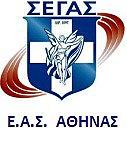 ΠΡΟΚΗΡΥΞΗ 1ου ΚΥΠΕΛΛΟΥ ΣΤΙΒΟΥ ΜΙΚΡΩΝ ΗΛΙΚΙΩΝ		Η ΑΘΛΗΤΙΚΗ ΕΝΩΣΗ ΜΕΣΟΓΕΙΩΝ ΑΜΕΙΝΙΑΣ Ο ΠΑΛΛΗΝΕΥΣ , προκηρύσσει, υπό την αιγίδα της Ε.Α.Σ. ΣΕΓΑΣ Αθήνας, αγώνες στίβου με την ονομασία:  1ο κύπελλο στίβου μικρών ηλικιών. Οι αγώνες θα διεξαχθούν με τους παρακάτω ειδικούς όρους :ΗΜΕΡΟΜΗΝΙΑ & ΤΟΠΟΣ ΤΕΛΕΣΗΣΟι αγώνες θα διεξαχθούν το Σάββατο 2 Μαίου 2020 στο δημοτικό στάδιο Παλλήνης, σύμφωνα με το συνημμένο πρόγραμμα.ΚΑΤΗΓΟΡΙΕΣΠΠΒ – ΠΚΒ (Κ14) : (2007-2008 ΜΟΝΟ)ΜΙΝΙ ΠΠ – ΜΙΝΙ ΠΚ (Κ12) : (2009-2010-2011 ΜΟΝΟ)ΤΡΟΠΟΣ ΔΙΕΞΑΓΩΓΗΣΤο 1ο κύπελλο στίβου μικρών ηλικιών είναι αγώνες στίβου ομαδικού χαρακτήρα, με βαθμολογία, καθώς κάθε σωματείο συμμετέχει με έναν αθλητή /τρια σε κάθε αγώνισμα και μία ομάδα σκυταλοδρομίας, οι οποίοι βαθμολογούνται ανάλογα με την θέση που καταλαμβάνουν στην κατάταξη του κάθε αγωνίσματος. Νικητής σύλλογος είναι όποιος συγκεντρώσει τους περισσότερους βαθμούς συνολικά στην  κατηγορία, αγόρια & κορίτσια μαζί.ΑΓΩΝΙΣΜΑΤΑΠΑΜΠΑΙΔΩΝ Β’ & ΠΑΓΚΟΡΑΣΙΔΩΝ Β’ (Κ14) (2007-2008): 60 Μ, 150 Μ, 1.000 Μ, 60 Μ ΕΜΠΟΔΙΑ,  ΜΗΚΟΣ, ΥΨΟΣ, ΣΦΑΙΡΟΒΟΛΙΑ,  ΑΚΟΝΤΙΣΜΟΣ, 4X60 Μ, 4Χ500 Μ.ΜΙΝΙ ΠΑΜΠΑΙΔΩΝ & ΜΙΝΙ ΠΑΓΚΟΡΑΣΙΔΩΝ (2009 - 2010 - 2011 ) : 50Μ, 1.000 Μ, 50 Μ ΕΜΠΟΔΙΑ, ΜΗΚΟΣ, ΥΨΟΣ, VORTEX, 4Χ50 Μ, 4Χ500 Μ  		ΔΙΚΑΙΩΜΑ ΣΥΜΜΕΤΟΧΗΣΣτους αγώνες συμμετέχουν : Οι αθλητές & αθλήτριες των σωματείων τα οποία θα δηλώσουν συμμετοχή στο κύπελο άρα ένας αθλητής και μία αθλήτρια σε κάθε αγώνισμα και μία ομάδα σκυταλοδρομίας ανά σωματείο, οι οποίοι και βαθμολογούνταιΤΕΧΝΙΚΕΣ ΔΙΑΤΑΞΕΙΣ60 M ΕΜΠΟΔΙΑ ΠΠΒ/ΠΚΒ : ύψος εμποδίων 68 εκ.50 M ΕΜΠΟΔΙΑ ΜΙΝΙ ΠΠ/ ΜΙΝΙ ΠΚ : ύψος εμποδίων 50 εκ.ΥΨΟΣ ΠΠΒ: αρχικό ύψος το χαμηλότερο που θα ζητηθεί ανά 5 εκ 1.40- ανά 4 εκ. ως 1.52 ανά 3 εκ ως 1.65 και μετά ανά 2 εκ.ΥΨΟΣ ΠΚΒ: αρχικό ύψος το χαμηλότερο που θα ζητηθεί ανά 5 εκ 1.30- ανά 4 εκ. ως 1.42 ανά 3 εκ ως 1.55 και μετά ανά 2 εκ. ΥΨΟΣ  ΜΙΝΙ ΠΠ: αρχικό ύψος το χαμηλότερο που θα ζητηθεί ανά 5 εκ 1.20- ανά 4 εκ. ως 1.32 ανά 3 εκ ως 1.45 και μετά ανά 2 εκ.ΥΨΟΣ ΜΙΝΙ ΠΚ: αρχικό ύψος το χαμηλότερο που θα ζητηθεί ανά 5 εκ 1.20- ανά 4 εκ. ως 1.32 ανά 3 εκ ως 1.45 και μετά ανά 2 εκ.ΣΦΑΙΡΟΒΟΛΙΑ ΠΠΒ/ΠΚΒ : 3 ΚΙΛΆΑΚΟΝΤΙΣΜΟΣ ΠΠΒ /ΠΚΒ : 400 ΓΡ.ΈΠΑΘΛΑΣτα τρία πρώτα σωματεία στην ενιαία βαθμολογία ΠΠΒ/ΠΚΒ (Κ14) & ΜΙΝΙΠΠ/ΜΙΝΙΠΚ (Κ12), θα απονεμηθούν κύπελλα. ΚΑΝΟΝΙΣΜΟΙΚάθε σωματείο συμμετέχει με έναν αθλητή & μία αθλήτρια σε κάθε αγώνισμα και μία ομάδα σκυταλοδρομίας. Αυτοί οι αθλητές βαθμολογούνται. Κάθε αθλητής /τρια έχει δικαίωμα συμμετοχής ΜΟΝΟ σε ένα ατομικό αγώνισμα και σε μία σκυταλοδρομία.Ανάλογα με τον αριθμό των σωματείων που συμμετέχουν θα δίνεται η βαθμολογία με φθίνουσα κλίμακα. Π.χ. εάν συμμετέχουν είκοσι σωματεία ο πρώτος αθλητής/τρια θα παίρνει 20 βαθμούς ο δεύτερος 19 κ.ο.κ. εάν συμμετέχουν δέκα σωματεία ο πρώτος αθλητής/τρια θα παίρνει 10 βαθμούς, ο δεύτερος 9 κ.ο.κ. Εάν σε κάποιο αγώνισμα δεν συμμετέχει ή ακυρωθεί κάποιος αθλητής δεν παίρνει κανέναν βαθμό, η κλίμακα όμως αρχίζει πάντα από τον συνολικό αριθμό των σωματείων που συμμετέχουν και συνεχίζεται με φθίνουσα κλίμακαΣτις ρίψεις και στο μήκος θα πραγματοποιούνται 3 προσπάθειες για όλους και τέταρτη προσπάθεια θα πραγματοποιήσουν οι οχτώ καλύτεροι με αντίστροφη σειρά.Την παραμονή των αγώνων και μετά την οριστικοποίηση των συμμετοχών, θα πραγματοποιηθεί κλήρωση ώστε κάθε σωματείο να γνωρίζει την θέση στην οποία αγωνίζεται.Έτσι όποιο σωματείο κληρωθεί στο νούμερο 1, ο/η αθλητής/τρια θα αγωνιστεί στο πρώτο αγώνισμα στην πρώτη θέση ή στον πρώτο διάδρομο της πρώτης σειράς, στο δεύτερο αγώνισμα ο/η αθλητής/τρια θα αγωνιστεί στην δεύτερη θέση ή στον δεύτερο διάδρομο της πρώτης σειράς κ.ο.κ. σύμφωνα με τον πίνακα της σειράς των αγωνισμάτων που ακολουθεί στο τέλος της προκήρυξης.ΓΕΝΙΚΕΣ ΔΙΑΤΑΞΕΙΣΣτους αγώνες μπορούν να συμμετέχουν μόνο αθλητές με δελτίο ΣΕΓΑΣ & κάρτα υγείας αθλητή.Ακριβώς πριν από την έναρξη του πρώτου αγωνίσματος, θα γίνει παρουσίαση των ομάδων με παρουσίαση της σημαίας του κάθε σωματείου.Στους αγώνες θα παρίσταται ιατρόςΟτιδήποτε δεν προβλέπεται από την παρούσα προκήρυξη θα επιλύεται από την αρμόδια τριμελή τεχνική επιτροπή των αγώνων.ΤΑ ΣΩΜΑΤΕΙΑ ΤΑ ΟΠΟΙΑ ΕΝΔΙΑΦΕΡΟΝΤΑΙ ΝΑ ΣΥΜΜΕΤΑΣΧΟΥΝ ΣΤΟΝ ΑΓΩΝΑ ΠΡΕΠΕΙ ΝΑ ΔΗΛΩΣΟΥΝ ΤΟ ΕΝΔΙΑΦΕΡΟΝ ΤΟΥΣ ΓΙΑ ΠΟΙΑ ΑΠΟ ΤΙΣ ΔΥΟ ΚΑΤΗΓΟΡΙΕΣ Ή ΚΑΙ ΤΙΣ ΔΥΟ, ΜΕ ΕΝΑ ΑΠΛΟ E-MAIL ΣΤΟ info@ameinias.gr MEΧΡΙ ΤΙΣ 31 ΜΑΡΤΙΟΥ 2020. Η οριστική δήλωση θα πραγματοποιηθεί μέχρι τις 15 Απριλίου και μόνο από τα σωματεία που εκδήλωσαν ενδιαφέρον, σε φόρμα η οποία θα αποσταλλεί εκ νέου στα ενδιαφερόμενα σωματεία.Πληροφορίες στα τηλέφωνα : 210 6004291, 693 6451692ΓΙΑ ΤΗΝ ΑΘΛΗΤΙΚΗ ΕΝΩΣΗ ΜΕΣΟΓΕΙΩΝ ΑΜΕΙΝΙΑΣ Ο ΠΑΛΛΗΝΕΥΣΟ ΠΡΟΕΔΡΟΣ                                 Ο ΓΡΑΜΜΑΤΕΑΣΝΙΚΟΛΑΟΣ ΔΑΜΑΣΚΗΝΟΣ			ΙΩΑΝΝΗΣ ΠΑΠΑΙΩΑΝΝΟΥ1ο ΚΥΠΕΛΟ ΣΤΙΒΟΥ ΜΙΚΡΩΝ ΗΛΙΚΙΩΝΣΑΒΒΑΤΟ 2 ΜΑΙΟΥ – ΔΗΜΟΤΙΚΟ ΣΤΑΔΙΟ ΠΑΛΛΗΝΗΣΠΡΟΓΡΑΜΜΑ ΑΓΩΝΩΝΚΑΤΗΓΟΡΙΑ Κ14 ΣΕΙΡΑ ΑΓΩΝΙΣΜΑΤΩΝ:ΥΨΟΣ ΑΓΟΡΙΩΝ1.000 Μ ΚΟΡΙΤΣΙΩΝΣΦΑΙΡΟΒΟΛΙΑ ΚΟΡΙΤΣΙΩΝ 1.000 Μ ΑΓΟΡΙΩΝ150 Μ ΚΟΡΙΤΣΙΩΝΜΗΚΟΣ ΚΟΡΙΤΣΙΩΝ150 Μ ΑΓΟΡΙΩΝΣΦΑΙΡΟΒΟΛΙΑ ΑΓΟΡΙΩΝ60 Μ ΕΜΠΟΔΙΑ ΑΓΟΡΙΩΝ60 Μ ΕΜΠΟΔΙΑ ΚΟΡΙΤΣΙΩΝΑΚΟΝΤΙΣΜΟΣ ΑΓΟΡΙΩΝΥΨΟΣ ΚΟΡΙΤΣΙΩΝ60 Μ ΚΟΡΙΤΣΙΩΝ60 Μ ΑΓΟΡΙΩΝΜΗΚΟΣ ΑΓΟΡΙΩΝΑΚΟΝΤΙΣΜΟΣ ΚΟΡΙΤΣΙΩΝ4Χ60 Μ ΚΟΡΙΤΣΙΩΝ4Χ60 Μ ΑΓΟΡΙΩΝ4Χ500 Μ ΚΟΡΙΤΣΙΩΝ4Χ500 Μ ΑΓΟΡΙΩΝΚΑΤΗΓΟΡΙΑ Κ12 ΣΕΙΡΑ ΑΓΩΝΙΣΜΑΤΩΝ:1.000 Μ ΚΟΡΙΤΣΙΩΝΜΗΚΟΣ ΚΟΡΙΤΣΙΩΝVORTEX ΑΓΟΡΙΩΝ1.000 Μ ΑΓΟΡΙΩΝVORTEX ΚΟΡΙΤΣΙΩΝΥΨΟΣ ΚΟΡΙΤΣΙΩΝ50 Μ ΕΜΠΟΔΙΑ ΚΟΡΙΤΣΙΩΝ50 Μ ΕΜΠΟΔΙΑ ΑΓΟΡΙΩΝΜΗΚΟΣ ΑΓΟΡΙΩΝ50 Μ ΚΟΡΙΤΣΙΩΝ50 Μ ΑΓΟΡΙΩΝ4Χ50 Μ ΚΟΡΙΤΣΙΩΝ4Χ50 Μ ΑΓΟΡΙΩΝΥΨΟΣ ΑΓΟΡΙΩΝ4Χ500 Μ ΚΟΡΙΤΣΙΩΝ4Χ500 Μ ΑΓΟΡΙΩΝΕ.Α.Σ. ΣΕΓΑΣ ΑΘΗΝΑΣΛεωφ. Κηφισίας  192 - ΖηρίνειοΚηφισιά - Fax : 210- 8082100:easathinas2014@gmail.comΗμερομηνία : Αριθμ.πρωτ.1                                       ΑΘΛΗΤΙΚΗ ΕΝΩΣΗ  ΜΕΣΟΓΕΙΩΝ                                             «ΑΜΕΙΝΙΑΣ Ο ΠΑΛΛΗΝΕΥΣ»                                     ΤΜΗΜΑ ΚΛΑΣΙΚΟΥ ΑΘΛΗΤΙΣΜΟΥ                                      ΤΘ 67457 -  ΤΚ 15302 ΠΑΛΛΗΝΗ                                        ΤΗΛ    210 6004291, 693 6451692ΔΡΟΜΟΙΑΛΜΑΤΑΡΙΨΕΙΣ16.001.0000 Μ Κ12 ΚΥΨΟΣ Κ14 ΑΜΗΚΟΣ Κ12 ΚVORTEX K12 A16.101.000 Μ Κ12 Α 16.201.000 Μ Κ14 ΚΣΦΑΙΡΟΒΟΛΙΑ Κ14 Κ16.301.000 Μ Κ14 Α16.45150 Μ Κ14 ΚΜΗΚΟΣ Κ14 ΚVORTEX K 12 K16.55150 Μ Κ14 ΑΥΨΟΣ Κ12 Κ17.1050 Μ ΕΜΠ. Κ12 Κ17.2050 Μ ΕΜΠ. Κ12 ΑΣΦΑΙΡΟΒΟΛΙΑ Κ14 Α17.3560 Μ ΕΜΠ. Κ14 ΚΜΗΚΟΣ Κ12 Α17.4560 Μ ΕΜΠ. Κ14 ΑΑΚΟΝΤΙΣΜΟΣ Κ14 Α18.0050 Μ Κ12 Κ18.1050 Μ Κ12 ΑΥΨΟΣ Κ14 Κ18.2060 Μ Κ14 Κ18.3060 Μ Κ14 ΑΜΗΚΟΣ Κ14 Α18.454Χ50 Μ Κ12 ΚΑΚΟΝΤΙΣΜΟΣ Κ14 Κ18.554Χ50 Μ Κ12 Α19.104Χ60 Μ Κ14 ΚΥΨΟΣ Κ12 Α19.204Χ60 Μ Κ14 Α19.304Χ500 Μ Κ12 Κ19.404Χ500 Μ Κ12 Α19.504Χ500 Μ Κ14 Κ20.004Χ500 Μ Κ14 Α